Сумська міська радаVIІ СКЛИКАННЯ LV СЕСІЯРІШЕННЯвід 27 березня 2019 року № 4841-МРм. СумиРозглянувши звернення громадянина, надані документи, відповідно до протоколу засідання постійної комісії з питань архітектури, містобудування, регулювання земельних відносин, природокористування та екології Сумської міської ради від 21.02.2019 № 144, статей 12, 40, 79-1, 116, 118, 121 Земельного кодексу України, статті 50 Закону України «Про землеустрій», керуючись пунктом 34 частини першої статті 26 Закону України «Про місцеве самоврядування в Україні», Сумська міська рада ВИРІШИЛА:	Відмовити в наданні дозволу на розроблення проекту землеустрою щодо відведення земельної ділянки у власність Ковальчуку Віталію Леонідовичу за адресою: м. Суми, в районі вул. Г. Кондратьєва та просп. Козацький, орієнтовною площею 0,1000 га для будівництва і обслуговування житлового будинку, господарських будівель і споруд у зв’язку з невідповідністю місця розташування земельної ділянки вимогам законів, прийнятих відповідно до них нормативно-правових актів.Сумський міський голова                                                                    О.М. ЛисенкоВиконавець: Клименко Ю.М.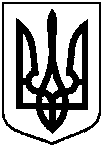 Про відмову в наданні дозволу Ковальчуку Віталію Леонідовичу на розроблення проекту землеустрою щодо відведення земельної ділянки за адресою: м. Суми, в районі                     вул. Г. Кондратьєва та                                  просп. Козацький